Odgojno – obrazovno područje: KomunikacijaZadatak: Pogledaj sličice i nadopuni slova koja nedostaju u riječima!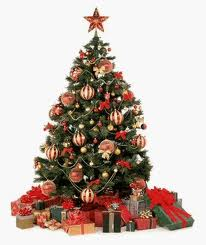 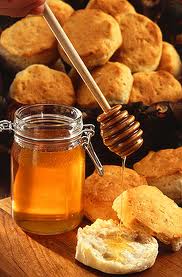 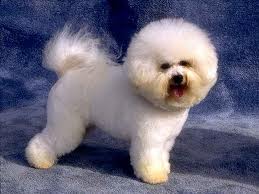           B ___ R                            M___D                              P  ___ S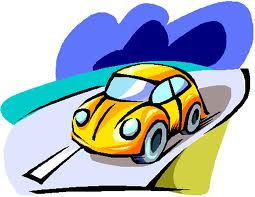 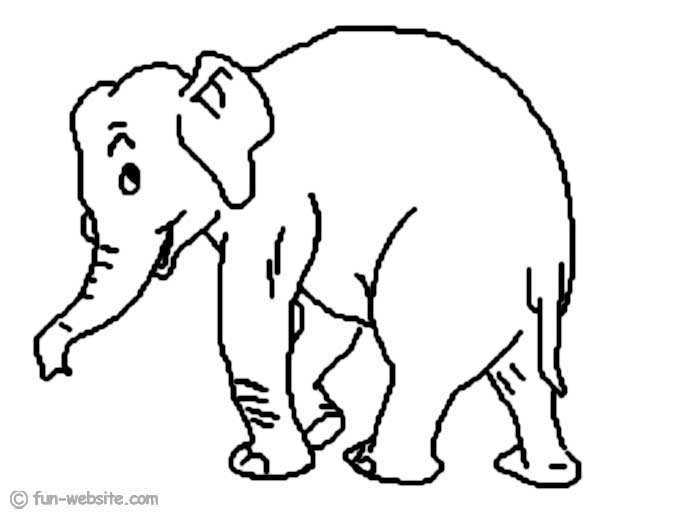 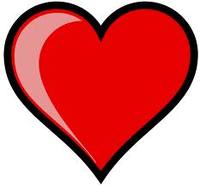       ___  U ____O                  ____  L  ____  N                        ___R ___  ___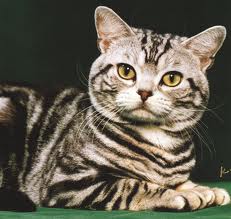 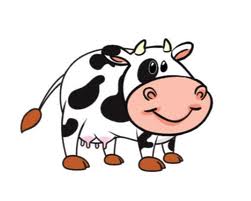 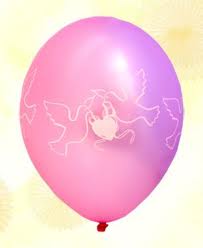 M  A ____ K  ___                     ___R A  ____A                      B ____LON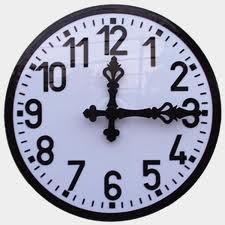 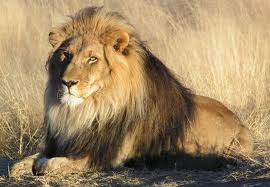 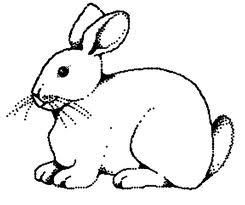         S  ___ T                               ___ A  _____                   Z _____ C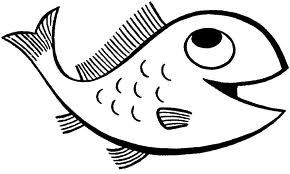 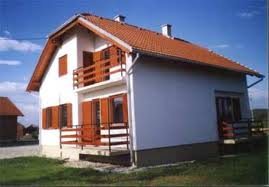 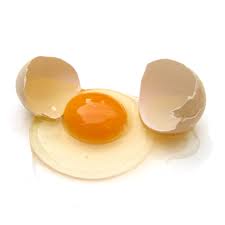             ___ I ___ A                       ____  U  ____ A                 ____ A ___ E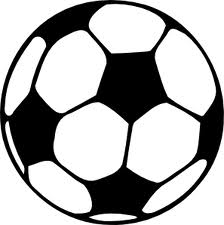 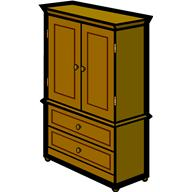 L  ____ P  ____  A                   ____  A  ____ O ____              O ___R M ____ R